Карточка №2: Рассмотри рисунок и ответь на вопросы:  какие органы входят в женскую систему организма? Из чего состоят яичники? Какова их функция?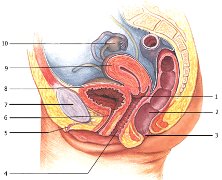 Что такое матка? Каков тип оплодотворения у человека?